September 2023 6—Confirmation Kick Off  13—Bedtime Bible stories;        SS teacher meeting17—First Day of SS24—2nd-3rd grade BiblesOctober1— 2nd-3rd grade Bible skills8—5th-6th grade Playing with             Fire15—18—No Confirmation MEA22—Intergenerational Service     Sunday LWR kits & more29—SS program part sign upNovember 5—Christmsas program Kickoff         Daylight Saving’s Time Ends12—SS practice 19—SS practice26—SS practice December3—Christmas practice        Advent begins10—Christmas practice17—Final dress rehearsal  Christmas program   10:30 am  (back up date Dec 20 7 pm)20—Last Confirmation of year24—No SS  31—No SS January 20233—Confirmation resumes7—Baptism Beach Party for      Infants, toddlers & parents14—21— Intergenerational Care Packages28—Annual meetingFebruary4— 11—1st grade God & GiftsKind Lord’s Prayer14—Ash Wed Lent Begins18—25—March3—4th Grade Creed        5th-6th grade worship10--17— Preschool 1 & 2 Pray &     Play24—Palm Sunday breakfast & egg hunt28- Maundy Thursday 1st communion31—Easter Sunday No SSApril7 — 14—21—28—May5—Confirmation at 11:0012—Last day of SS;      Group SS activity?21—Baccalaureate JuneJune 3-5 Stellar Vacation Bible School5:20 pm Meal6-7:30 pm VBS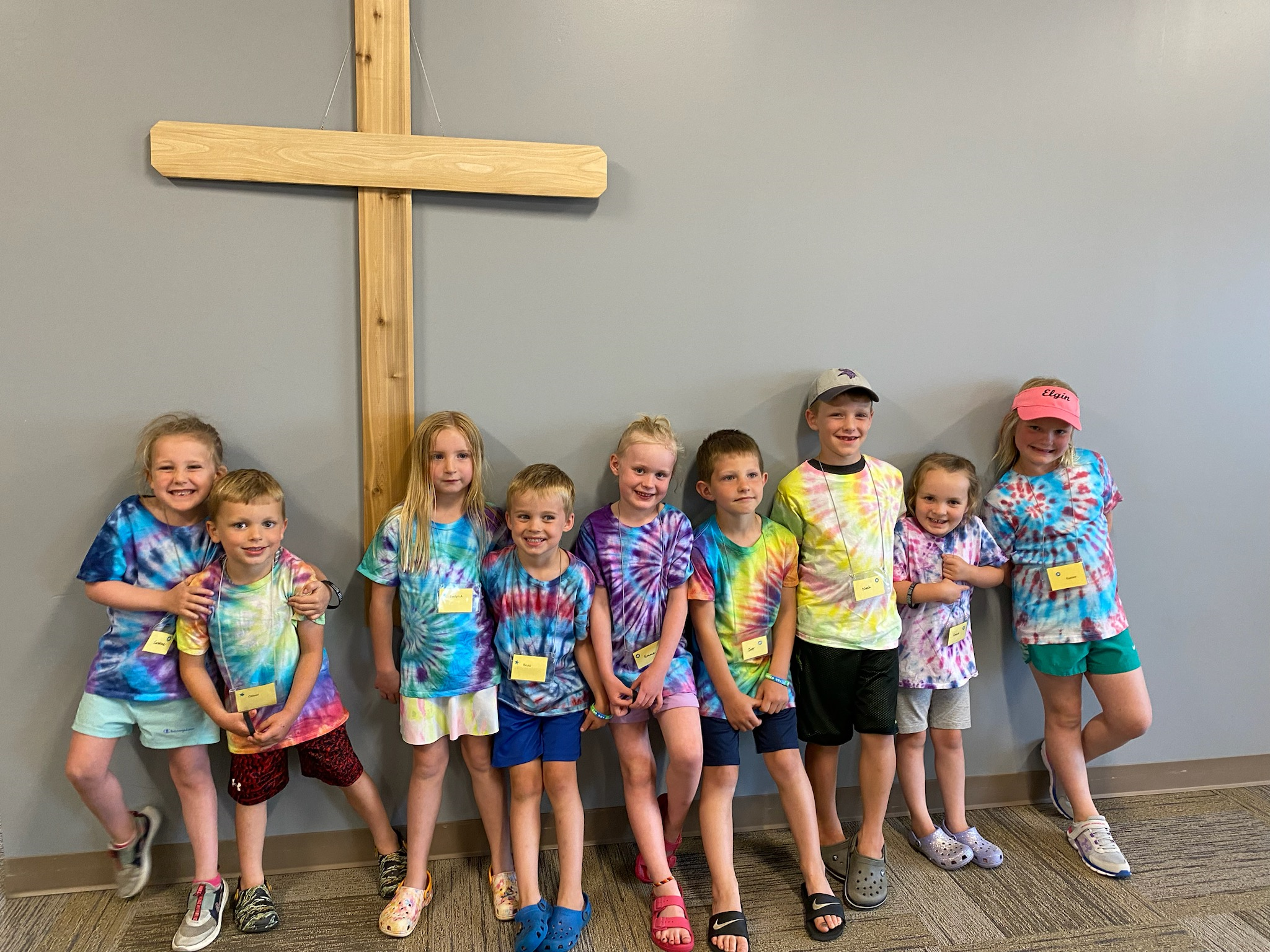 First Communion TrainingMarch 17 at 2 pm (Sun)March 18 at 3:30 pm (Mon)